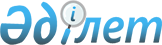 О создании государственного учреждения "Республиканский научно-методический центр агрохимической службы Министерства сельского хозяйства Республики Казахстан"Постановление Правительства Республики Казахстан от 23 января 2003 года N 83

      В соответствии с 
 постановлением 
 Правительства Республики Казахстан от 2 августа 2002 года N 864 "О Плане мероприятий по реализации Государственной агропродовольственной программы Республики Казахстан на 2003-2005 годы" Правительство Республики Казахстан постановляет:




      1. Создать государственное учреждение "Республиканский научно-методический центр агрохимической службы Министерства сельского хозяйства Республики Казахстан" (далее - Учреждение).




      2. Определить основным предметом деятельности Учреждения осуществление централизованного научно-методического руководства деятельности почвенно-агрохимических лабораторий по проведению агрохимического обследования почв и разработку рекомендаций по рациональному применению удобрений и агрохимикатов.




      3. Министерству сельского хозяйства Республики Казахстан в установленном законодательством порядке:



      1) утвердить устав Учреждения;



      2) обеспечить государственную регистрацию учреждения в органах юстиции;   



      3) принять иные меры по реализации настоящего постановления.




     4. 


(Пункт 4 утратил силу - постановлением Правительства РК от 1 июня 2004 г. 


 N 604 


 )






      5. Настоящее постановление вступает в силу со дня подписания.


      Премьер-Министр




      Республики Казахстан


					© 2012. РГП на ПХВ «Институт законодательства и правовой информации Республики Казахстан» Министерства юстиции Республики Казахстан
				